附件2座 次 表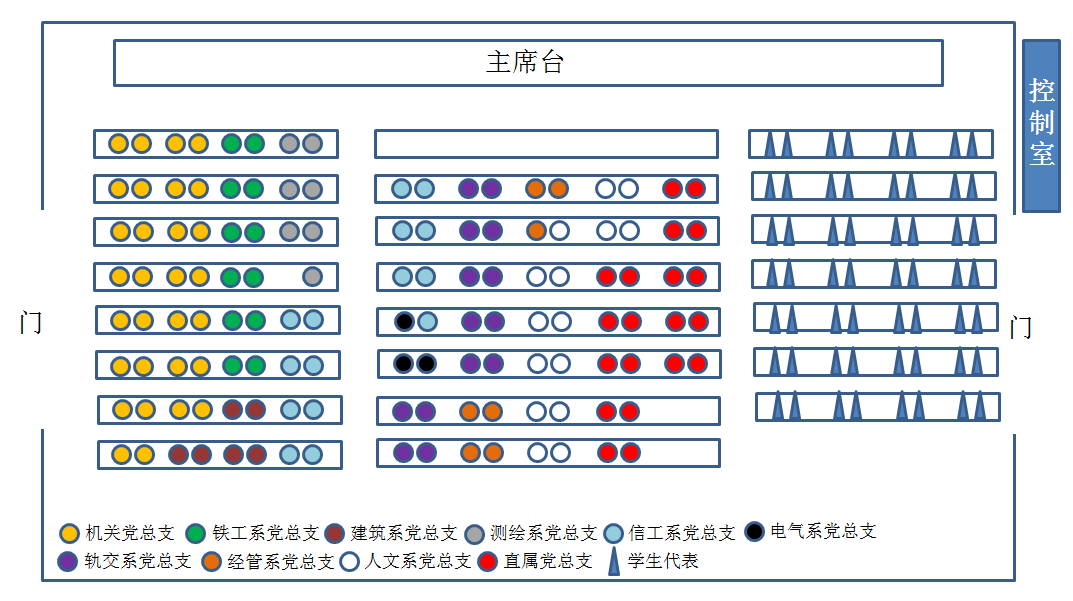 